Сельскохозяйственная микроперепись в 2021годуВ 2021 году впервые в российской и международной практике будет проведена сельскохозяйственная микроперепись с охватом не менее 30% от общей совокупности объектов переписи: сельскохозяйственных организаций, 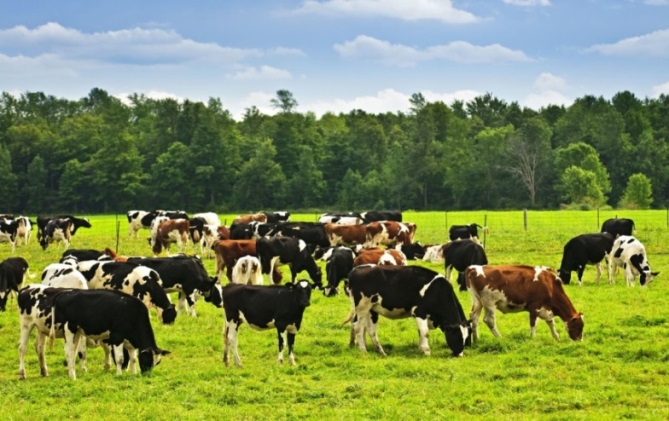 крестьянских (фермерских) хозяйств и индивидуальных предпринимателей,личных подсобных и других индивидуальных хозяйств граждан, некоммерческих товариществ (садоводческих, огороднических и других).Сроки проведения сельскохозяйственноймикропереписи в 2021 году с 1 по 30 августа.При опросе всех категорий сельскохозяйственных производителей (за исключением сельскохозяйственных организаций) будут использоваться планшетные компьютеры. Это позволит существенно повысить качество информации и ускорить процесс сбора и обработки данных.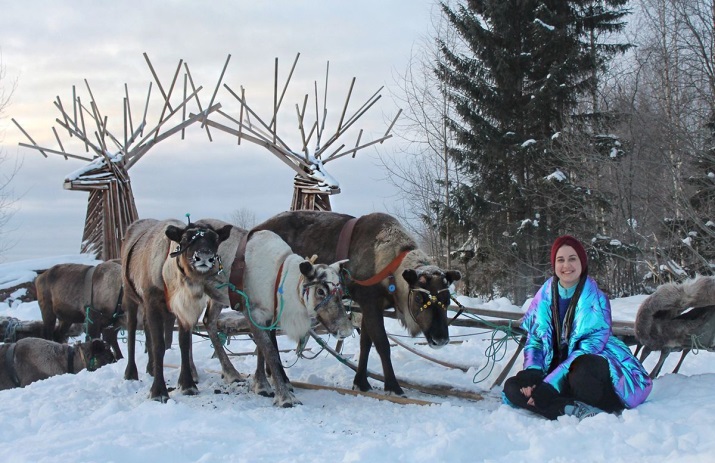 Цель сельскохозяйственной микропереписи- выявить новые тенденции и структурные изменения в сельском хозяйстве региона, включая муниципальные образования, а также получить сведения о размерах, составе и динамике ресурсов сельского хозяйства в условиях импортозамещения.